كلية التربية بالزلفي تشارك في معرض المؤتمر الدولي الأول لجامعة المجمعةبرعاية معالي وزير التعليم العالي أ.د.خالد بن محمد العنقري ، افتتح معالي مدير الجامعة الدكتور خالد بن سعد المقرن المؤتمر الدولي الأول لجامعة المجمعةبعنوان (التخصصات العلمية بالجامعات الناشئة –التحديات والحلول ) المقام خلال الفترة خلال الفترة من 4-6\1\1434هـ  ، كما افتتح معاليه المعرض المصاحب للمؤتمر الذي ضم عرضًا لجميع الكليات والعمادات التابعة لجامعة المجمعة بالإضافة إلى العديد من الخدمات الأكاديمية والتعليمية من الجهات المشاركة وذات العلاقة بالجامعة.     وقد قام معاليه بزيارة جناح الكلية المشارك بالمعرض المصاحب لفعاليات المؤتمر وكان في استقباله عميد كلية التربية د.عبدالله بن خليفة السويكت والذي قدم لمعاليه شرحاً مفصلاً عن أبرز محتويات جناح كلية التربية والذي يجسد واقع الكلية من مختلف المطبوعات والكتيبات التي تساهم في التعريف بالكلية ومستقبلها ،كما شهد الجناح إقبالاً كثيفاً من قبل زوار المعرض .   وقد أشرف على تجهيز جناح المعرض لجنة برئاسة وكيل الكلية للدارسات والتطوير د.راشد بن حمود الثنيان ،ومشاركة وكلاء الكلية ورؤساء أقسامها ، ومركز الجودة ، ووحدة الأنشطة الطلابية ، وشؤون الطلاب ، ووحدة العلاقات العامة ، كما شارك عدد من الطلاب في فعاليات المؤتمر وجناح الكلية المشارك .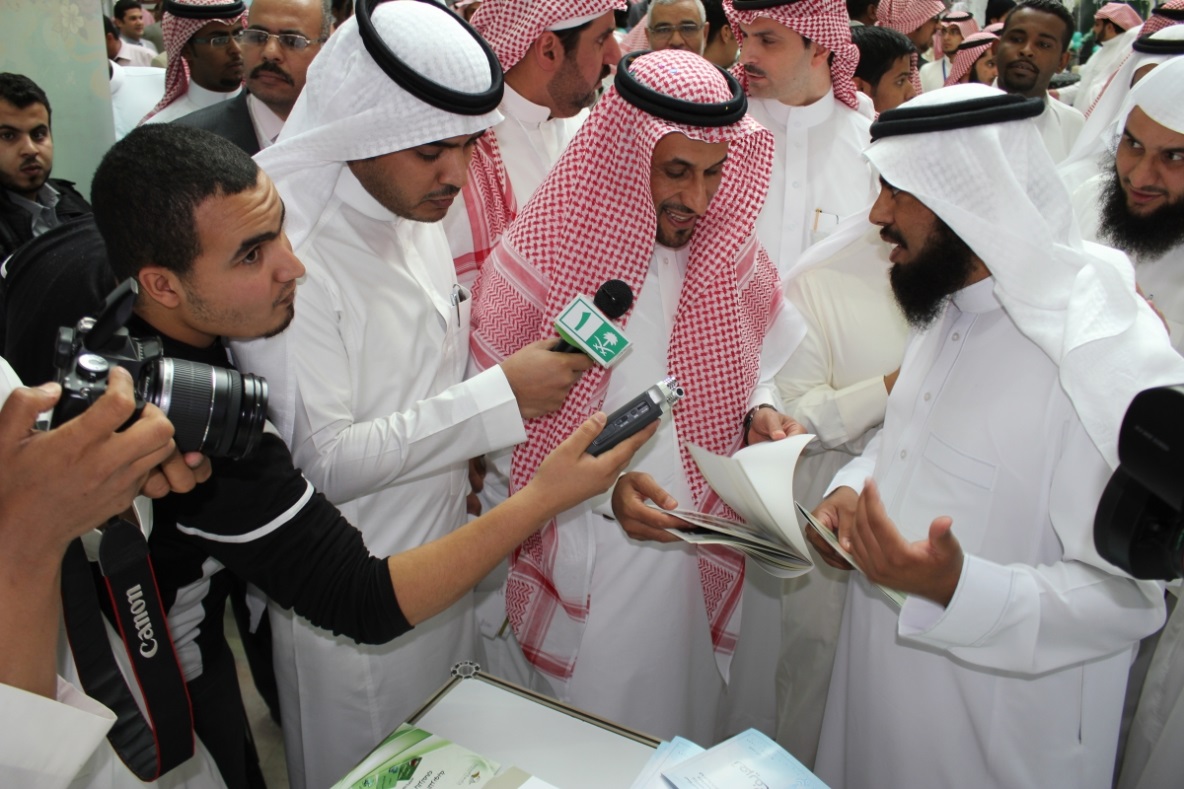 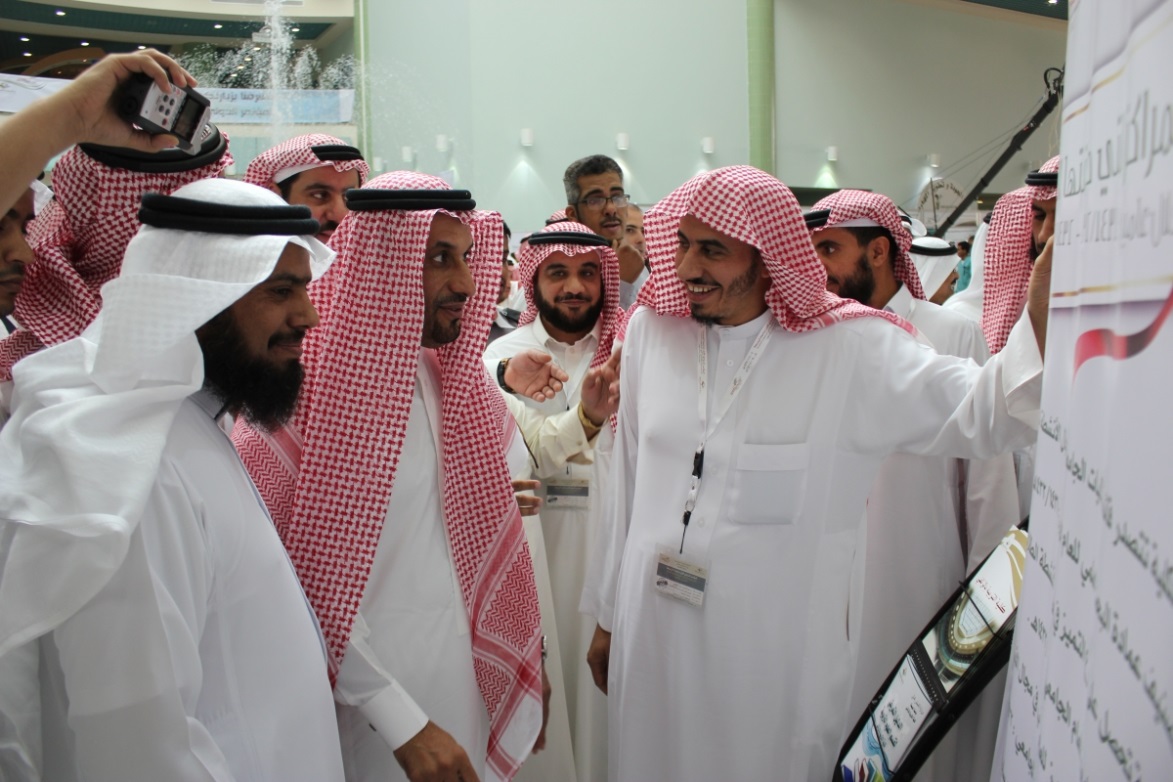 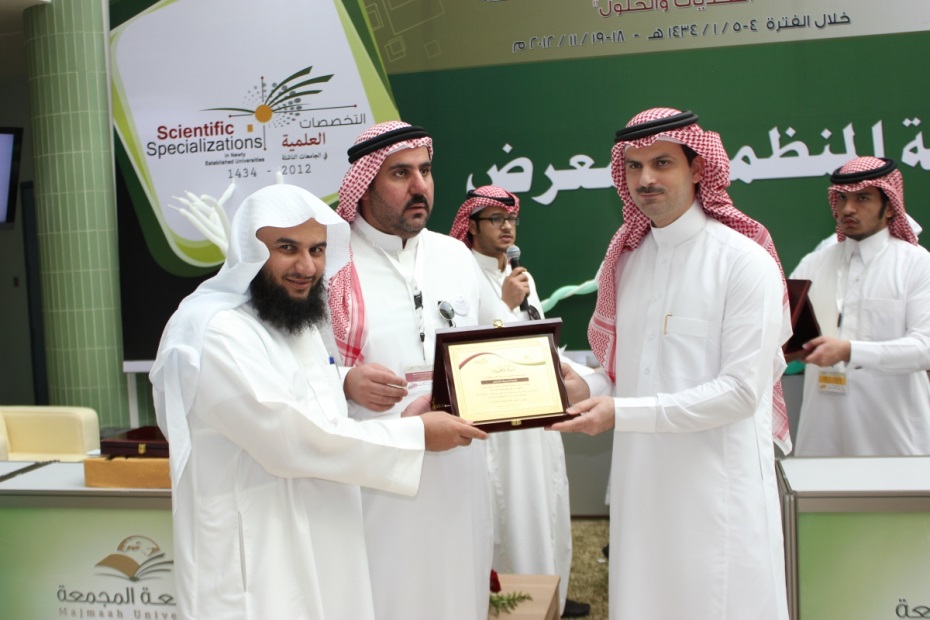 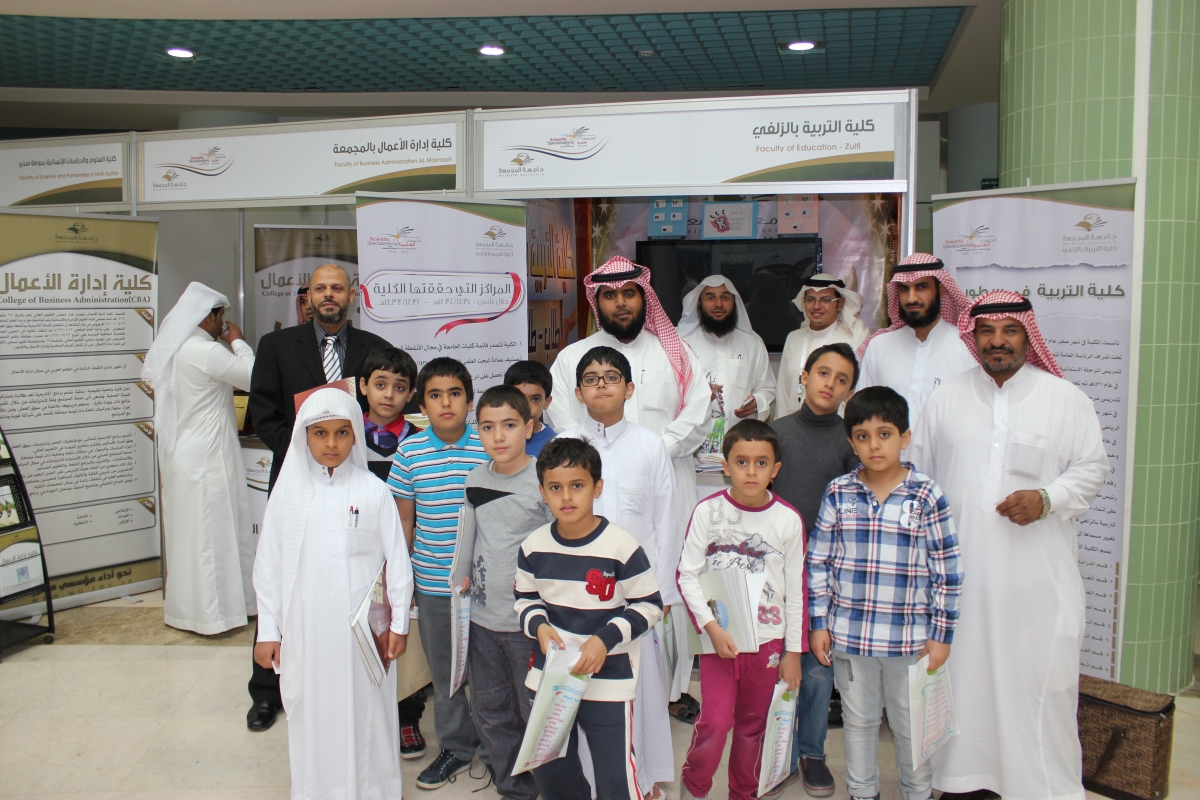 